26.04.2024 № 8-рО внесении изменений в распоряжение главы города Чебоксары от 09.02.2021  № 12-р «О включении в резерв управленческих кадров муниципального образования города Чебоксары»На основании постановления главы города Чебоксары от 30.12.2013 № 98 «О порядке формирования, подготовки и использования резерва управленческих кадров муниципального образования города Чебоксары», протокола заседания конкурсной комиссии по формированию, подготовке и  использованию резерва управленческих кадров муниципального образования города Чебоксары от 25.04.2024 № 4:1. Внести в приложение к распоряжению главы города Чебоксары от 09.02.2021 № 12-р «О включении в резерв управленческих кадров муниципального образования города Чебоксары» следующие изменения:исключить из списка лиц, включенных в резерв управленческих кадров муниципального образования города Чебоксары, Гаврилова Андрея Николаевича;включить в список лиц, включенных в резерв управленческих кадров муниципального образования города Чебоксары, граждан, успешно прошедших отбор, согласно приложению к настоящему распоряжению.2. Настоящее распоряжение вступает в силу со дня его официального опубликования.3. Контроль за исполнением настоящего распоряжения оставляю за собой.Временно исполняющий полномочияглавы города Чебоксары 	В.А. ДоброхотовПриложение к распоряжению главы города Чебоксарыот 26.04.2024  № 8-рСписок лиц, включенных в резерв управленческих кадровмуниципального образования города Чебоксары_______________________Чăваш РеспубликиШупашкар хулин пуҫлăхĕХУШУ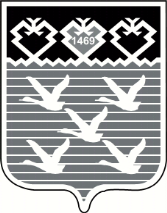 Чувашская РеспубликаГлава города Чебоксары РАСПОРЯЖЕНИЕ№Фамилия, Имя, ОтчествоКатегория конкурсанта (лауреат кандидат, самовыдвиженец)Целевая(ые) группа(ы), уровень готовности к назначению на резервируемую(ые) должность(и)ПримечаниеРоманова Елена ВитальевнаСамовыдвиженецЦелевая группа 1, уровень готовности «высший»Сроком на 3 годаСтепанов Артур АлександровичСамовыдвиженецЦелевая группа 3, уровень готовности «высший»Сроком на 3 годаАфанасьев Юрий НиколаевичСамовыдвиженецЦелевая группа 2, уровень готовности «высший»Целевая группа 3, уровень готовности «высший»»Сроком на 3 годаПетров Андрей ИвановичСамовыдвиженецЦелевая группа 3, уровень готовности «базовый»Сроком на 3 годаЗахаров Евгений КонстантиновичСамовыдвиженецЦелевая группа 3, уровень готовности «высший»Сроком на 3 года